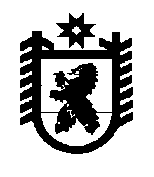 Российская ФедерацияРеспублика КарелияАДМИНИСТРАЦИЯБеломорского муниципального округаПОСТАНОВЛЕНИЕот 22 апреля 2024 г. № 373г. БеломорскО проведении электронного аукциона на право заключения договоров аренды муниципального имущества, находящегося в собственности Беломорского муниципального округа Республики КарелияВ соответствии со статьей 215 Гражданского кодекса Российской Федерации, Приказом Федеральной антимонопольной службы Российской Федерации от 21 марта 2023 года № 147/23 «О порядке проведения конкурсов или аукционов на право заключения договоров аренды, договоров безвозмездного пользования, договоров доверительного управления имуществом, иных договоров, предусматривающих переход прав в отношении государственного или муниципального имущества, и перечне видов имущества, в отношении которого заключение указанных договоров может осуществляться путем проведения торгов в форме конкурса», статьей 45 Устава Беломорского муниципального округа Республики Карелия, администрация Беломорского муниципального округа постановляет:1.	Организовать электронный аукцион на право заключения договоров аренды в отношении следующих объектов муниципального имущества:-	нежилое помещение, общей площадью  18,6 кв. м, расположенное по адресу: Республика Карелия, г. Беломорск, ул. Красина, д.1, пом. 6, этаж № 1. Техническое состояние характеризуется как удовлетворительное. Санитарно-технические и электротехнические устройства – энергоснабжение, холодное водоснабжение, водоотведение (канализация);-	нежилое помещение, общей площадью  7,8 кв. м, расположенное по адресу: Республика Карелия, г. Беломорск, ул. Красина, д.1, пом. 5, этаж № 1. Кадастровый номер: 10:11:0000000:6965. Техническое состояние характеризуется как удовлетворительное. Санитарно-технические и электротехнические устройства – энергоснабжение, холодное водоснабжение, водоотведение (канализация);-	нежилое помещение, общей площадью  13,1 кв. м, расположенное по адресу: Республика Карелия, г. Беломорск, ул. Красина, д.1, пом. 3, этаж № 1. Кадастровый номер: 10:11:0000000:6964. Техническое состояние характеризуется как удовлетворительное. Санитарно-технические и электротехнические устройства – энергоснабжение, холодное водоснабжение, водоотведение (канализация);-	нежилое помещение, общей площадью  68,5 кв. м, расположенное по адресу: Республика Карелия, г. Беломорск, ул. Воронина, д.4, этаж № 1. Кадастровый номер: 10:11:0010503:1530. Техническое состояние характеризуется как удовлетворительное. Санитарно-технические и электротехнические устройства – энергоснабжение, холодное водоснабжение, водоотведение (канализация), теплоснабжение;-	нежилое помещение, общей площадью  73,7 кв. м, расположенное по адресу: Республика Карелия, г. Беломорск, ул. Ленинская, д.10, этаж № 1. Кадастровый номер: 10:11:0011001:475. Техническое состояние характеризуется как удовлетворительное. Санитарно-технические и электротехнические устройства – энергоснабжение, холодное водоснабжение, водоотведение (канализация), теплоснабжение.2.	Согласовать предоставление аренды по договорам, право на заключение которых является предметом электронного аукциона.3.	Согласовать предоставление лицам, с которыми будут заключены договоры аренды муниципального имущества, передачу прав по заключенным договорам третьим лицам в порядке, установленном законодательством Российской Федерации.4.	Настоящее постановление разместить на официальном сайте Беломорского муниципального округа Республики Карелия в информационно-телекоммуникационной сети «Интернет».Глава Беломорского муниципального округа                                                  И.В. Филиппова